Application Form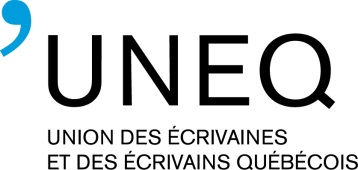 WRITERS IN CEGEPSAttention: The funds for the program being limited, it is unfortunately impossible to us to answer all the requests. The form has to be to send at least one month before the visit. So, if it happened that it cannot be supported by the program, it will be possible to you to inform the author about it for the suitable deadline.Name of CEGEP: Address: Person at the CEGEP responsible for writers’ visits: Office phone number: 					Home phone number: Email address: Writer requested: Date and time set for the visit (after having confirmed with the writer in question) : Activity proposed: lecture and readingwriting workshopseminarThe CEGEP undertakes to pay $ 100 directly to the writer at the time of the visit and to publicize the visit:Signature:  								           Date: You will receive confirmation by email within a week following the receipt of your request.Please return this application form to:UNEQ Att. Geneviève Lauzong.lauzon@uneq.qc.ca(514) 849-8540 ext. 225  |  Fax: (514) 849-6239For information about eligible writers, follow the link to the online list of writers at www.qwf.org/programs or contact the Quebec Writers' Federation at (514) 933-0878.